WASHINGTON STATE MIGRANT EDUCATION PROGRAM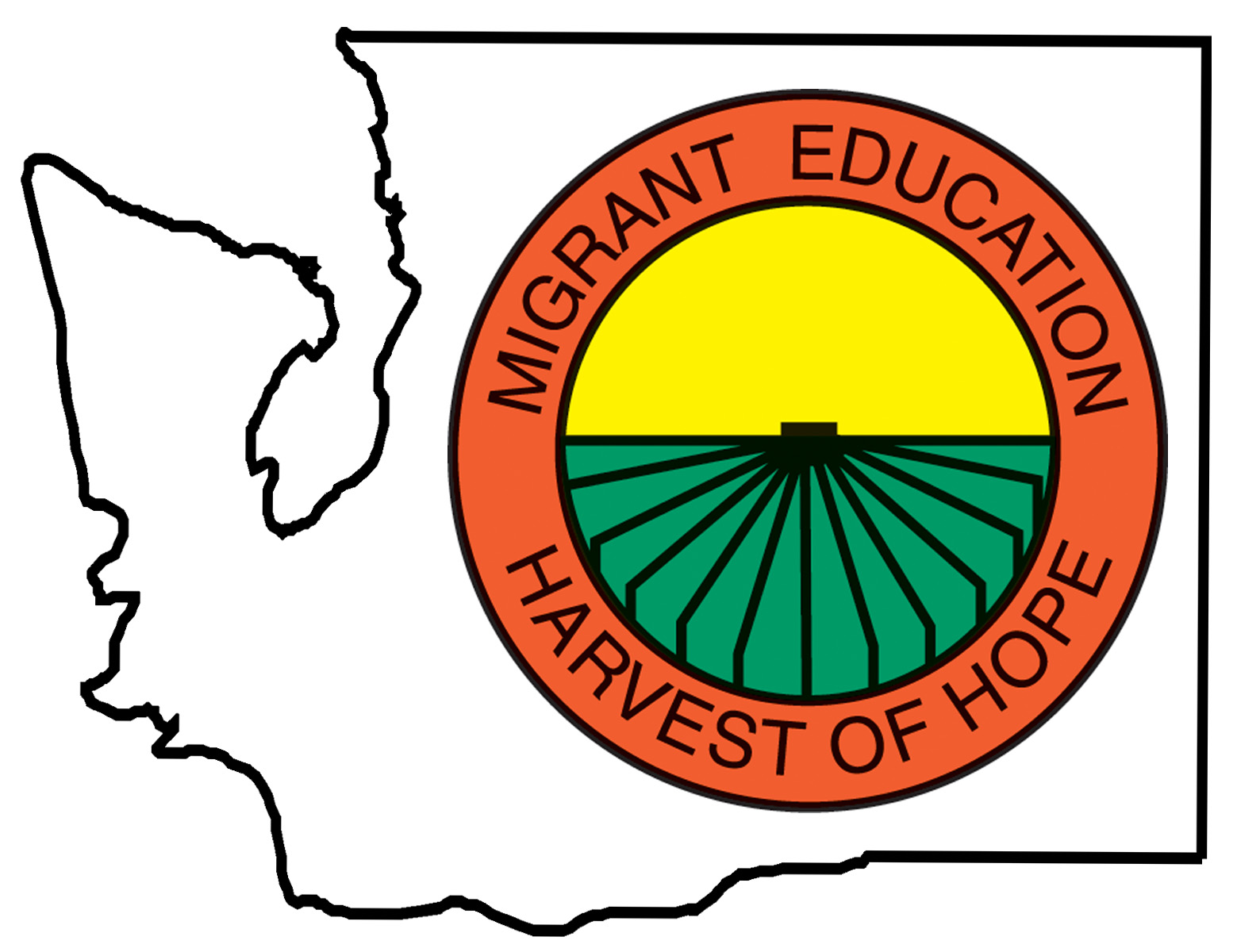 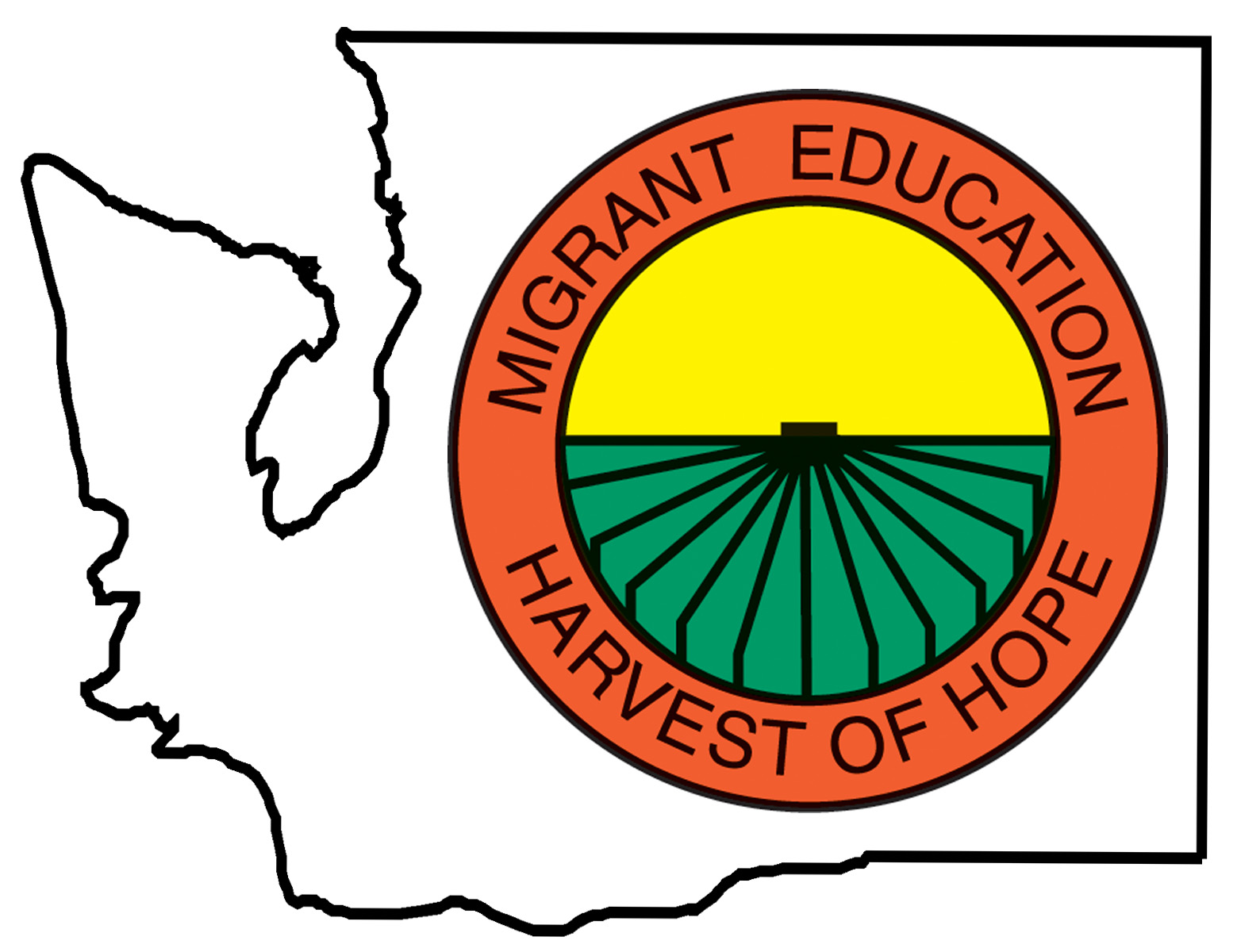 EVALUATIONWorkshop/Course Title: So Many Words-So Little Time! Academic Vocabulary Challenges  Session ID# 30306Instructors:_Mary Kernel and Sarah Southard	Location:  NWESD              Date: May 29, 2013PLEASE INDICATE:  1 Administrator/Building  □Community/Support Services  2Classified/Support Staff   □Counselor/Psychologist  □Gifted Ed Specialist  □Intern  □ Parent   2 Prevention Specialist   1 Related Services□ Student  7Teacher, Regular Ed  2Teacher, Special Ed.  □ Recruiter   □ Records Clerk   □ Recruiter/Records Clerk   4OtherYOUR LEVEL: □Birth-three  □Preschool  12Primary  3Intermediate  □Gifted-Ed Specialist  □Intern  □Parent□Prevention Specialist  2Middle  □High School  2Not Applicable COMMENTS: 17.  The strengths of this workshop//course were:  The practice activities.  Conversation/practice. The material skills and steps were clear and easy to reproduce  in small groups to model.  Excellent content, easily transferred to the classroom.  Excellent opportunities to engage in meaningful academic dialogue.  Nicely paced, fun activities.  Timely, helpful and will bring this back!  Great scaffolding for ELL students.  This building needs ceiling to floor walls.  Expanding ideas for vocabulary.  Excellent teaching strategies modeled. A very strong overall coverage of vocabulary strategies.  Interacting with others.  Putting info. into practice.  18.  Additional suggestions for improving this workshop/course:  It was difficult to hear due to another group next to us. The noise levels were distracting. I couldn’t hear very well. Not a good room for ADD!  Ugh…noise from other workshop (but I don’t think you can do anything about it).  Competing with the class next door.  Reduce distractions from other seminars! Shut off our vents overhead to eliminate noise.  (1) More primary information (2) The noise in the other rooms was horrible. (3) Know how to use technology.  Give this room up as a classroom-too noisy, sensory overload. More interaction. Please Rate      s=Strongly Agree (SA)    1=Strongly Disagree (SD)    NA=does not applySASDN/AHow well did this course meet your needs?54321N/A   1.  This workshop/course met the stated objectives.1551   2.   The content of this workshop/course could directly improve my professional skills.1533   3.  Attending this workshop/course was worth my time.1452   4.  The workshop/course content met the skill level of the intended participants.14421   5.  The opportunities for interaction were appropriate.174   6.  Opportunities were provided for reflection and/or quality practice.1371   7.  I would recommend this workshop/course to others.1641Please Rate      s=Strongly Agree (SA)    1=Strongly Disagree (SD)    NA=does not applySASDN/ADid the instructor meet your expectations?54321N/A   8.. The instructor skillfully presented the workshop/course.  1821   9.  The instructor was qualified and knowledgeable.1821Please Rate      s=Strongly Agree (SA)    1=Strongly Disagree (SD)    NA=does not applySASDN/AWill this course help you improve student achievement?54321N/A   10.  The content of the workshop/course will help me meet the social, emotional, and/or     academic needs of my students.1371  11.  The workshop/course content is connected to my school or district improvement plan.12611Please Rate      s=Strongly Agree (SA)    1=Strongly Disagree (SD)    NA=does not applySASDN/ADid the materials support your learning?54321N/A   12.  The print/nonprint materials were of high quality and appropriate.1263   13.  The presentation and materials supported diversity appropriately.9831   14.  Technology was appropriately used to support the workshop/course.87231Please Rate      s=Strongly Agree (SA)    1=Strongly Disagree (SD)    NA=does not applySASDN/AHow was your overall experience?54321N/A   15.   The facilities were appropriate for the program.32933   16.  The registration process went smoothly.15221